             Test de grossesse !Mélys pense être enceinte, car elle a eu un rapport non protégé il y un mois avec Jo. Elle n’a toujours pas ses règles. Jo et Mélys décident donc d’aller à la pharmacie acheter un test de grossesse. Chez eux  Jo se demande comment, en urinant sur le test, il est possible de détecter  une grossesse.Consigne : Explique à Jo comment fonctionne un test de grossesse. (Voir coup de pouce niveau 1 et 2)FICHE COUP DE POUCE !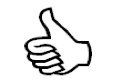 1er niveau d’aide1) repérer ce qui est détecté par le test de grossesse et ce qui le produit.2) expliquer ensuite, comment cette molécule « arrive » jusqu’à l’urine sur laquelle réagit le test.FICHE COUP DE POUCE !2e niveau d’aide1) qu’est-ce-qui est détecté ?2) Qu’est ce qui ou qui produit cette molécule révélée dans le test de grossesse ?3) où est-elle produite ?4) comment cette molécule passe-t-elle dans l’urine de la femme enceinte ?FICHE COUP DE POUCE !1er niveau d’aide1) repérer ce qui est détecté par le test de grossesse et ce qui le produit.2) expliquer ensuite, comment cette molécule « arrive » jusqu’à l’urine sur laquelle réagit le test.FICHE COUP DE POUCE !2e niveau d’aide1) qu’est-ce-qui est détecté ?2) Qu’est ce qui ou qui produit cette molécule révélée dans le test de grossesse ?3) où est-elle produite ?4) comment cette molécule passe-t-elle dans l’urine de la femme enceinte ?2ème partie : Ouf le test est négatif. Mélys est soulagée car elle n’était pas prête à être maman et Jo non plus. En plus d’utiliser un préservatif qui permet d’éviter les infections sexuellement transmissibles, Mélys décide de se renseigner sur les différents moyens de contraception. Son médecin lui présente plusieurs possibilités. Pour l’aider à trouver le contraceptif adapté, remplit le tableau ci-dessous.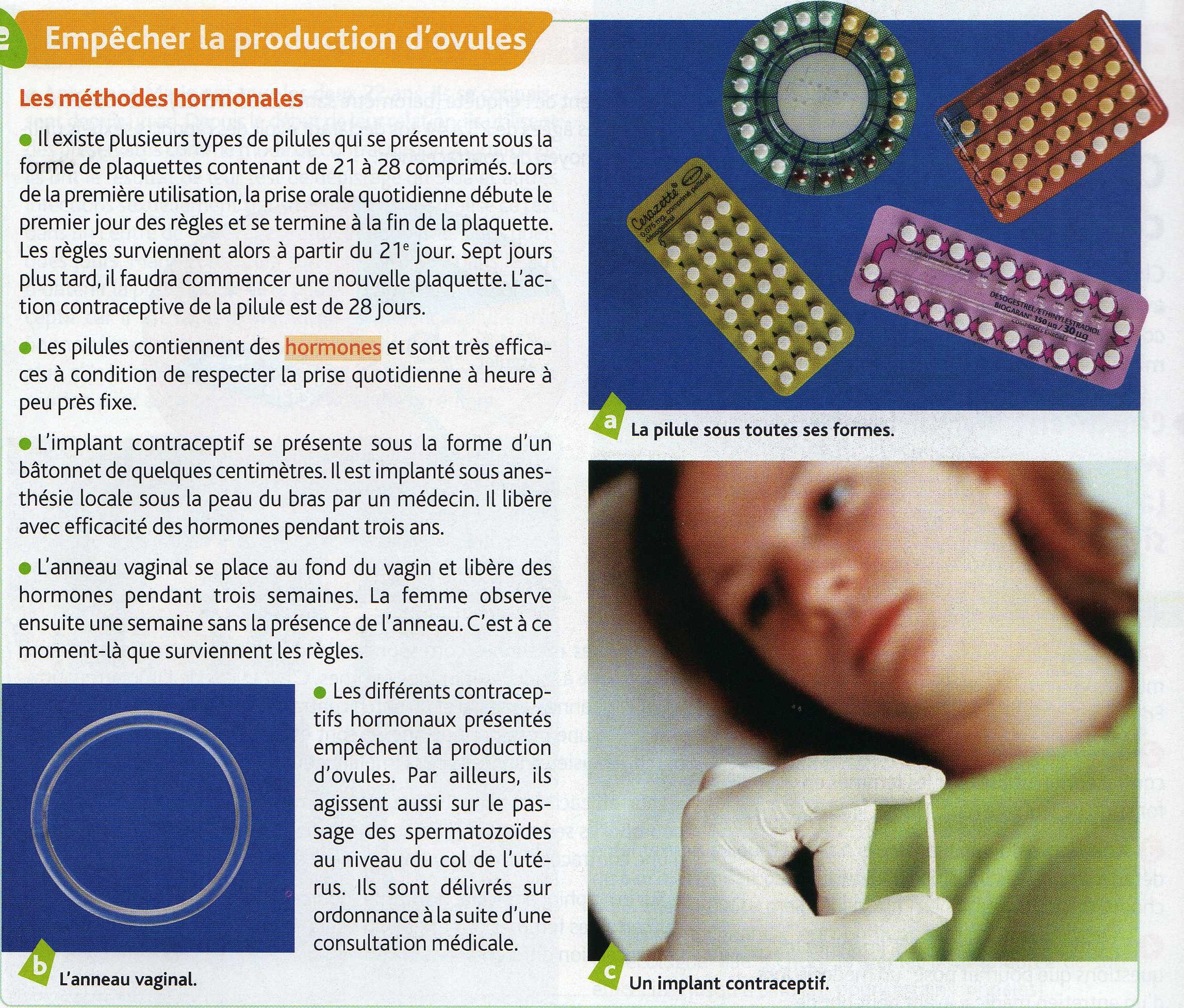 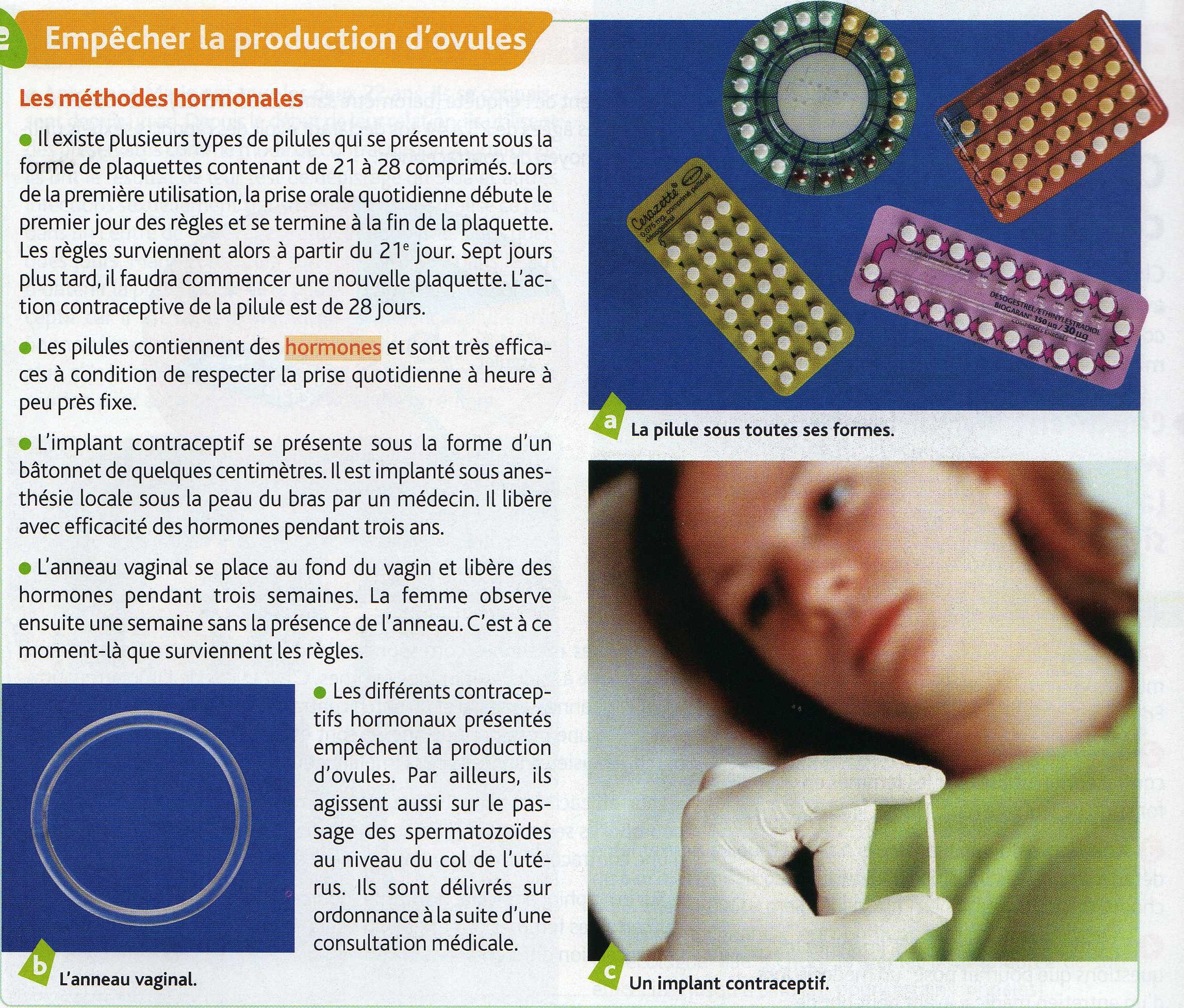 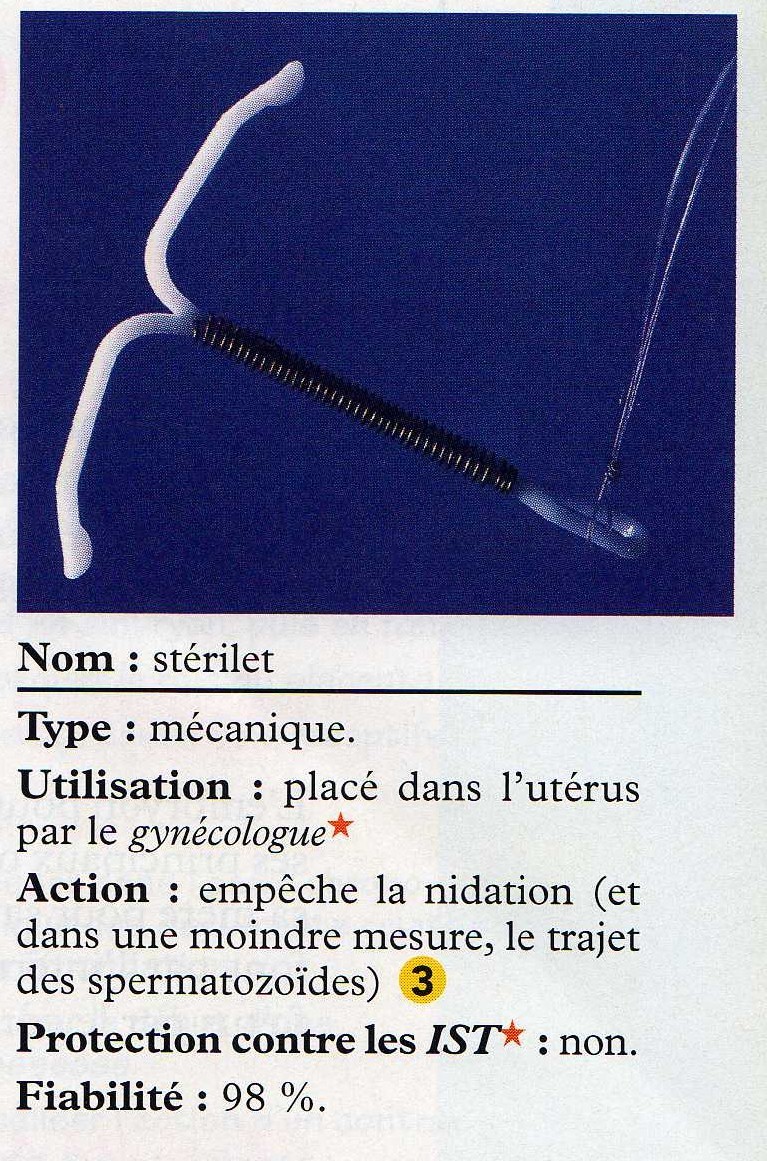 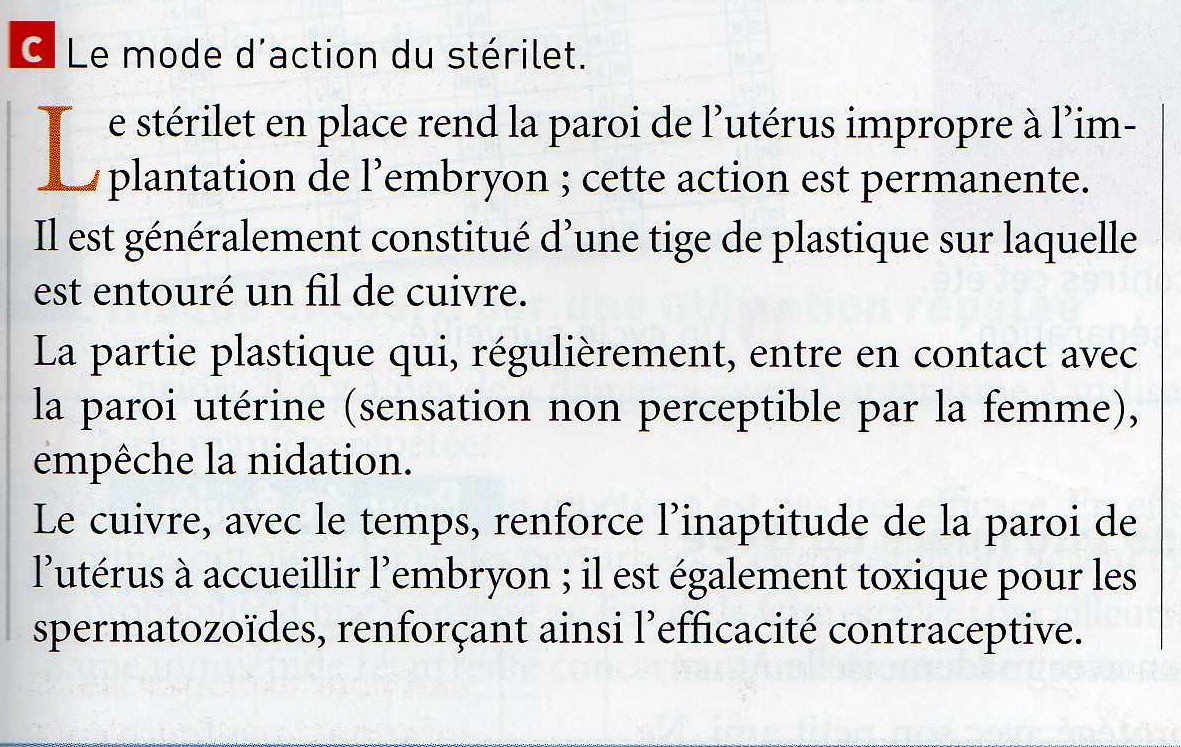 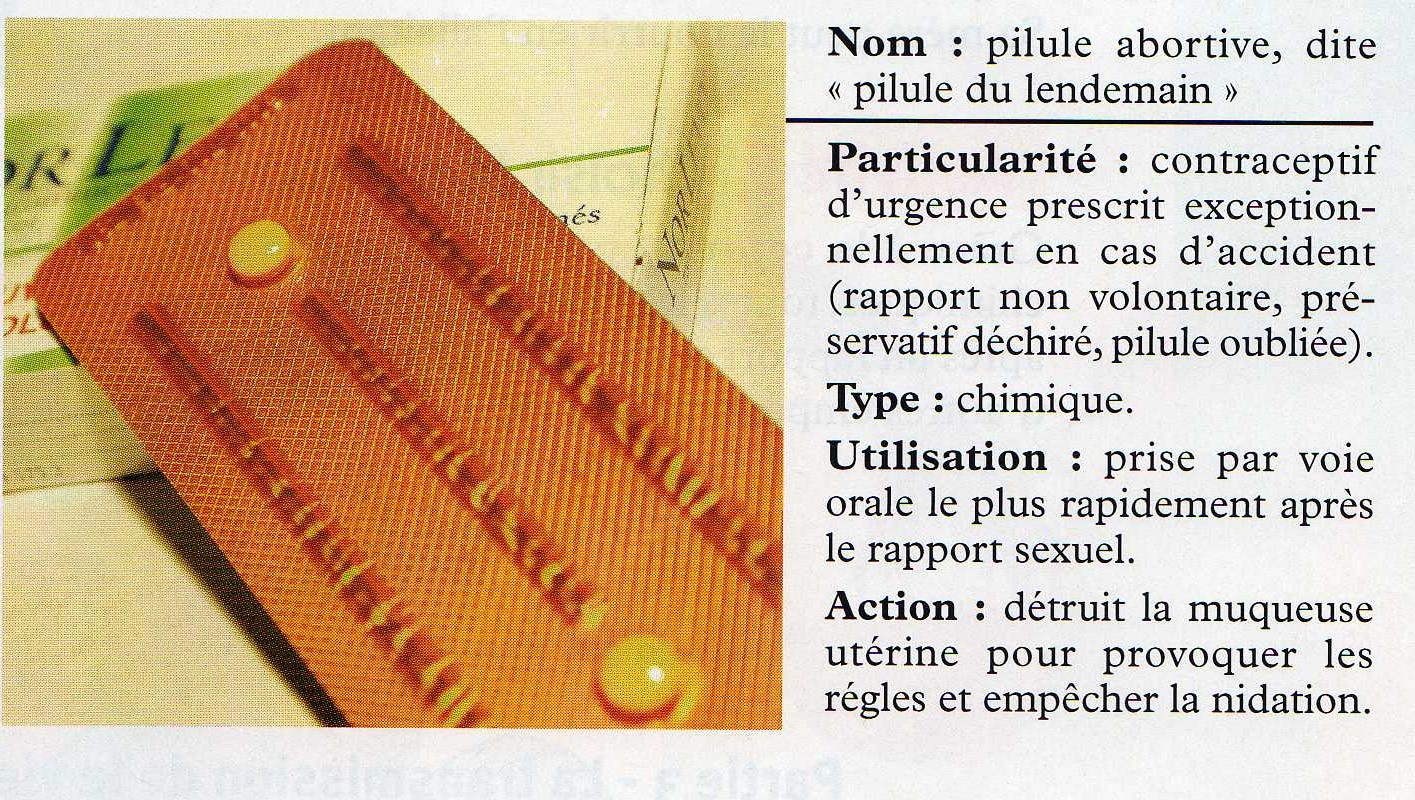 Noms des élèves du groupe : PARTIE 1 : Consigne : Explique à Jo comment fonctionne un test de grossesse. Critères de réussite : 1. Utiliser le Padlet à l’adresse suivante : http://fr.padlet.com/brottet_rameau/……..  2. Suis  les questions inscrite sur le Padlet de la tablette et remplis le tableau sur les contaceptifs.3. Tu n’as pas fini !   Aucun problème tu peux finir à la maison avec l’adresse du padlet.              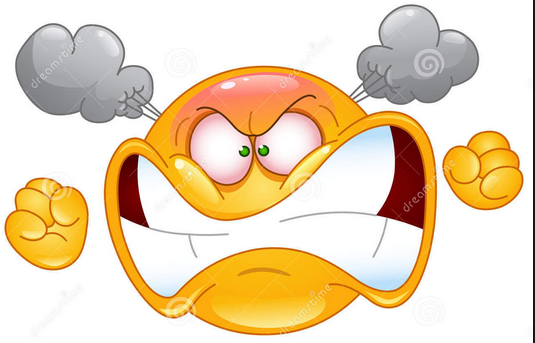 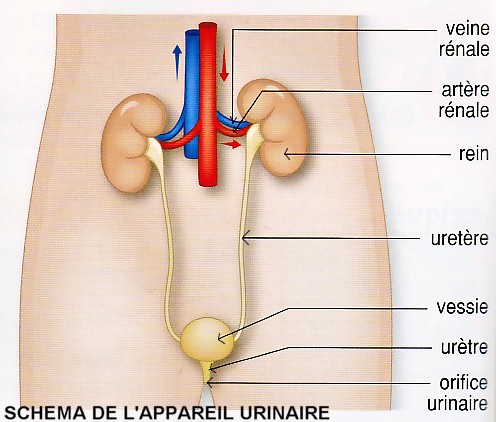 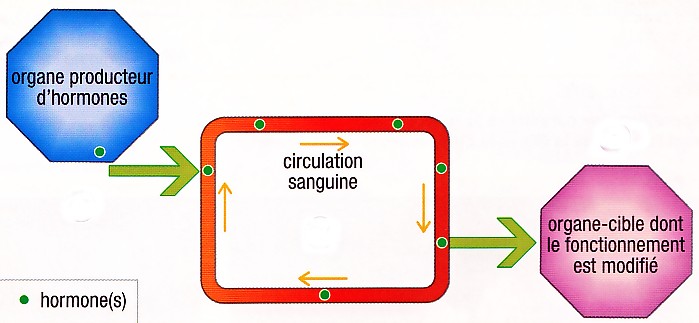 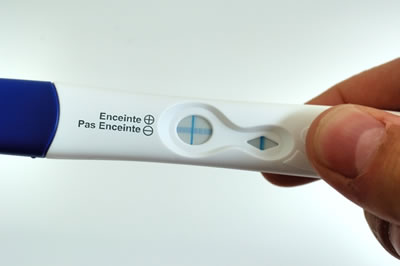 Type de contraceptifChimique ou mécaniqueMode d’actionComment agit-il et par quel moyenPiluleAnneau vaginal, implant contraceptif, patchStériletPilule du lendemainJ’ai bien réussi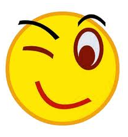 Je peux encore progresser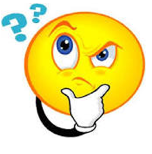 Je n’ai pas bien réussi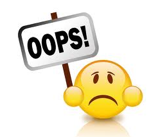 Citer l’ensemble des documents pour expliquer le test de grossesse321Exprimer avec un vocabulaire précis la molécule détectée par le test, sa production et comment elle se retrouve dans l’urine432Exprimer clairement sa réponse 3
21